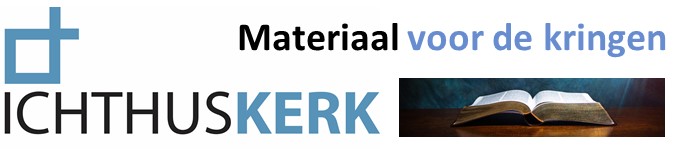 Bij preek zondag 15 november 2020
tekst: Ruth 1 (m.n. vers 20-21) en Genesis 17: 1-6
thema: De Namen van God (7): El Shaddai, de OntzagwekkendeKort de preek
El Shaddai wordt meestal vertaald met God de Almactige of God de Ontzagwekkende. De naam komt 48x voor in het OT. We gaan een aantal plaatsen bekijken1) El Shaddai en Abraham
In Ex.6,2 zegt Mozes dat de HEER aan de aardsvaders bekend was met zijn naam El Shaddai. De eerste keer dat die naam gebruikt wordt is Genesis 17: 1.
Situatie: Abram leeft met machtige beloftes, maar is al 99 jaar. God herhaalt de beloftes, sluit een verbond, verandert Abrams naam in Abraham (vader van vele volken), en belooft dat er over een jaar een zoon is.
Hoe leren we El Shaddai hier kennen?maakt beloftes waar; dwars door de dood van de onvruchtbaarheid heen2) El Shaddai en Nöomi
In Ruth 1: 20-21 pakt Nöomi de naam El Shaddai weer op, weer raakt het de thema’ s nageslacht en naamsverandering, maar nu in het negatieve. Nöomi is verbitterd, want ze is alles kwijt: er is geen open toekomst meer omdat ze geen erfgenaam meer heeft. Daarom zegt ze: noem me maar Mara, bitterheid.Hoe leren we El Shaddai hier kennen:als de God op wie je soms stukloopt. Niet voor niets komt de naam El shaddaio het meest voor in het boek Job (30x)als de God die almachtig is
Er zijn drie opties in het lijden: a. God vaarwel zeggen, b. zeggen dat God niet almachtig is c. blijven geloven in zijn almacht en klagenals de God die alle ruimte geeft voor klagen3) Ruth en El Shaddai
In haar verdrier vergeet Noömi Ruth. Maar God weet al dat via deze vreemdelinge die voor Gods volk koos, de erfgenaam voor Noömi en uiteindelijk koning David geboren zal worden (4,22). God maakt z’n belofte aan Abraham toch waar:  alle volken (een moabitische), weer nageslacht, weer gezegende toekomst.
Hoe leren we El Shaddai hier kennen:als de God die de geschiedenis leidt		maar die niet na te rekenen of te begrijpen is 4) El Shaddai en JezusEr loopt een lijn van Abraham > David > Jezus  (Mat 1: 1-17) en op die lijn wordt Ruth als voormoeder van Jezus genoemd.
Jezus leek op Ruth:	- ook Hij zijn vaderland verlaten uit liefdevole opoffering	- ook hij leefde in een wereld die hem niet begreep en vreemd was	- ook Hij voor z’n volk een schakel naar de toekomstJezus leek ook op Naomi	- Hij raakte alles, alles, alles kwijt	- de almachtige keerde zich tegen Hem: Hij schreeuwde het uitWant alleen zo dwars door lijden heen een weg naar de toekomstHoe leren we El Shaddai hier kennen?Als de God die je kunt vertrouwen die van je houdt ook als als tegen zitAls de God die de belofte aan Abr. waar maaktOm de bespreking te starten- Wat heeft je geraakt in de preek (positief of negatief)?- probeer uit te leggen waarom.

Bespreek de twee kanten
God als hoogverheven rots, als de God almachtig, daar zitten twee kanten aan:
- troost, schuilplaats, houvast, hulp
- aanstoot, onbegrip, (aan)klachtDenk er eerst in stilte een paar minuten over na:
	- ken je deze twee kanten van God; heb je ze ervaren
	- denk aan voorbeeldsituaties
	- welke kant overheerst?
Wissel het daarna samen uit, en bespreek wat er naar voren komt.

Ruth  (Stef Bos)Luister samen nog een keer het lied ‘Ruth’ van Stef Bos https://www.youtube.com/watch?v=gSpIk3cmdNA&ab_channel=StefBos 
Pak nu de tekst erbij en bespreek dit lied samen.
Gebedssuggestie
- Bid samen Psalm 91 (ieder leest om en om een regel)-  Doe samen een kringgebed
TEKST BIJ HET LIEFDESVERHAAL VAN HOSEA

0:10 // HOSEA 1 : 2,3aZo begon de HEER te spreken tegen Hosea. De HEER zei tegen hem: ‘Trouw een overspelige vrouw en verwek kinderen bij haar, want het land maakt zich schuldig aan overspel door zich van de HEER af te keren.’ 3 Daarop trouwde Hosea met Gomer, de dochter van Diblaïm. 
2:28 // HOSEA 2 : 4aKlaag haar aan! Want zij is mijn vrouw niet meer en ik ben haar man niet meer.
2:35 // HOSEA 2 : 4bLaat ze die hoerige opschik wegdoen van haar gezicht, de tekens van overspel tussen haar borsten weghalen. (..). 2:55 // HOSEA 2 : 7bZe zei: ‘Ik ga achter mijn minnaars aan, want zij zorgen voor mijn eten en drinken, voor wol en vlas, olijfolie en wijn.’ 3:06 // HOSEA 2 : 15
(…) Maar mij vergat ze – spreekt de HEER  (Hos.2: 4.7.15)
3:22 // HOSEA 3 : 1De HEER zei tegen Hosea: ‘Heb nogmaals die vrouw lief, die vrouw die ondanks de liefde van haar man toch overspelig is, net zoals de HEER de Israëlieten liefheeft hoewel zij zich op andere goden richten.’  (Hos. 3: 1)3:59 // HOSEA 2 : 16
Daar in de woestijn, zal ik spreken tot haar hart (Hos 2:16)

4:31 // HOSEA 3 : 2
En ik kocht die vrouw voor de prijs van vijftien sjekel zilver en anderhalve ezelslast gerst. (Hos 3: 2)5:07 // HOSEA 3 : 3
Ik zei tegen haar: ‘Je zult geruime tijd in huis moeten blijven, je zult geen overspel kunnen plegen en je met geen man inlaten. (Hos 3: 3)
5:43 // HOSEA 2 : 18, 21-22
- Dan, op die dag, spreekt de HEER, zul je zeggen: ‘Jij bent mijn man’, en daarbij is geen wanklank meer te horen (…) Ik zal je voorgoed tot mijn vrouw maken, ik zal je hecht aan mij verbinden, door liefde en ontferming.’ Mijn vrouw zul je zijn, want ik beloof je trouw, en jij zult de HEER toegwijd zijn. (Hos 2:18.21-22)